NOME TITULO e SUBTÍTULOGuarapuava2018NOMETITULO e SUBTÍTULO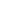 Guarapuava2018TÍTULO ÁREATEMA Palavras chave: No mínimo 3 e no máximo 5.PROPONENTEPERGUNTA NORTEADORA HIPÓTESES RESUMOINTRODUÇÃO E JUSTIFICATIVAOBJETIVOS8.1 Geral8.2 Específicos CASUÍSTICA E MÉTODOS OU MATERIAL E MÉTODOS9.1 Desenho do estudo9.2 Local de realização9.3 População e amostra 9.4 Metodologia aplicada  9.5 Análise dos dados 9.6 Questões ÉticasEste projeto primeiramente será aprovado pelo Comitê de Ética em Pesquisa (CEP), respeitando assim as questões éticas envolvidas e descritas na Resolução CNS 196/96, atualizada pela 466/2012 ou 510/2016. Serão incluídas no estudo apenas as pessoas que assinarem o Termo de Consentimento Livre e Esclarecido (quando cabível). A realização da pesquisa, assim como as publicações dos dados, somente acontecerá após a autorização do responsável pela (instituição da coleta de dados) e aprovação do CEP.DESFECHO PRIMÁRIO RISCOS E BENEFÍCIOS OFERECIDOS PELO ESTUDOCRONOGRAMAORÇAMENTO Todos os gastos envolvidos no estudo serão de responsabilidade da pesquisadora principal, não necessitando de financiamento interno ou externo. REFERÊNCIASAPÊNDICES E ANEXOSApêndice 1Anexo 12019201920192019201920192019201920192019201920192019MesesJanFevMarAbrMaiJunJulAgoSet OutNovDezRevisão BibliográficaElaboração do ProjetoSubmissão ao Comitê de Ética e Pesquisa Coleta de dadosTabulação e análise dos dadosRedaçãoMaterialDescriçãoQuantidadeValor unitárioValor totalPapel A4Material de consumo nacional80 folhasR$ 20,00R$ 20,00Caneta esferográficaMaterial de consumo nacional06 unidadesR$ 1,00R$ 6,00CópiasServiço de terceiros80 cópiasR$ 0,10R$ 8,00Total (parcial)Total (parcial)Total (parcial)Total (parcial)34,00 R$